Príloha č. 1 k Rozhodnutiu  č.: 035/R/22-SPÍSOMNÁ INFORMÁCIA PRE POUŽÍVATEĽOV Názov vet. prípravku		:	FELIWAY® Classic sprej Výrobca		:	Ceva Santé Animale, La Ballastiére, 33501 Libourne, Cedex, Francúzsko.Držiteľ rozhodnutia o schválení	: 	CEVA ANIMAL HEALTH SLOVAKIA, s. r. o., Prievozská 5434/6A, 821 09 Bratislava – mestská časť Ružinov, Slovenská republika.Zloženie		:	Analóg mačacieho tvárového feromónu (F3) ……..10 %  			Etanol q.s.......................................................20ml/60 ml  Účinok FELIWAY® Classic spreja trvá 4 až 5 hodín.Jedna 20 ml fľaštička vystačí približne na 16 aplikácií (+/- 8 streknutí na jedno použitie).Jedna 60 ml fľaštička vystačí približne na 50 aplikácií (+/- 8 streknutí na jedno použitie).Popis vet. prípravku		:	Bezfarebná číra kvapalina.Druh a kategória zvierat		: Mačky.Charakteristika		:	FELIWAY® Classic uvoľňuje upokojujúce feromóny. 			Ak sú mačky spokojné, značia si svoje teritórium otieraním tváre o rohy múrov, nábytok, ľudí alebo ostatné mačky v domácnosti. Týmto otieraním šíria feromón. V prostredí, kde sa nachádzajú, poskytuje tento feromón mačkám pocit bezpečia.FELIWAY® Classic je bezpečný:pri používaní podľa odporúčania,pri používaní v kombinácii s inými liekmi  alebo prípravkami,vo všetkých obdobiach života, od mačiatok až po staršie mačky.FELIWAY® Classic NIE je liek spôsobujúci útlm ani liek na upokojenie.			FELIWAY® Classic je určený len pre mačky. Tento feromón dokážu rozpoznať len mačky. Neúčinkuje na psy a ľudí.Oblasť použitia		:	Vhodný na cielené udržiavanie miest, ktoré si mačka v domácnosti označkovala močom, alebo škrabaním. Označkované miesta očistite a následne sprej nastriekajte priamo na škvrny. Na zníženie pravdepodobnosti značkovania striekajte sprej denne.			Pomáha upokojiť mačky pri cestovaní alebo preprave k veterinárnemu lekárovi. 			FELIWAY® Classic sa neodporúča používať na tlmenie otvorenej agresivity medzi mačkami alebo voči majiteľovi. V niektorý prípadoch sa môže vyžadovať doplnková behaviorálna liečba a/alebo úprava prostredia, preto je potrebné navštíviť veterinárneho lekára alebo odborníka špecializujúceho sa na správanie zvierat. Ak sa objavia prejavy ochorenia, navštívte veterinárneho lekára.			Účinnosť prípravkov FELIWAY® Classic bola preukázaná vo viacerých klinických štúdiách publikovaných v renomovaných vedeckých časopisoch a prezentovaných na medzinárodných konferenciáchSpôsob použitia		:	Sprej nastriekajte 15 minút pred naložením mačky do prepravky alebo košíka (do každého rohu, do spodnej a hornej časti).Upozornenia		:	NEBEZPEČENSTVO.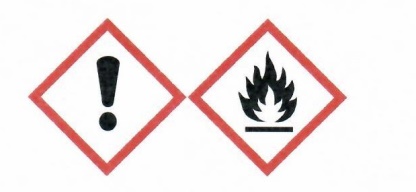 			VYSOKO HORĽAVÁ KVAPALINA A PARY.			SPÔSOBUJE VÁŽNE PODRÁŽDENIE OČÍ.		NESTRIEKAJTE PRIAMO NA MAČKU!		UCHOVÁVAŤ MIMO DOHĽADU A DOSAHU DETÍ.		Pred použitím si prečítajte písomnú informáciu pre používateľov.		Ak je potrebná lekárska pomoc, majte pri sebe obal alebo etiketu prípravku.		Uchovávajte mimo dosahu tepla, iskier, otvoreného ohňa a horúceho povrchu. 		Zákaz fajčenia.		PO ZASIAHNUTÍ OČÍ: Niekoľko minút opatrne vyplachujte vodou. Ak používate kontaktné šošovky a ak je to možné, odstráňte ich. Pokračujte vo vyplachovaní.	Nepoužité a nespotrebované veterinárne prípravky a ich obaly sa likvidujú v zmysle platných právnych predpisov. Poznámka		: 	Pre viac informácií navštívte stránku www.feliway.com.  Veľkosť balenia		:	20 ml, 60 ml.Spôsob uchovávania		:	Uchovávať na chladnom mieste. Uchovávať na dobre vetranom mieste. Uchovávať mimo dohľadu a dosahu detí.Čas použiteľnosti		:	Čas použiteľnosti je uvedený na obale.Označenie		:	Len pre zvieratá! Bez predpisu veterinárneho lekára.Schvaľovacie číslo: 035/R/22-SPatentovaná technológia Licencia IRSENPríloha č. 2 k Rozhodnutiu  č.: 035/R/22-SVonkajší obal = papierová skladačkaFELIWAY® Classic SprejPre spokojné mačkyNa upokojenie a pre pocit bezpečiaPomáha zmierniť prejavy stresu:škrabanie,značkovanie močon,cestovanie (len 20 ml).60 ml sprej cca na 50 použití.20 ml sprej cca na 16 použití.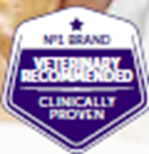 Zloženie:Analóg mačacieho tvárového feromónu (F3) ……..10 %  Etanol q.s.......................................................20ml/60 ml  Účinok FELIWAY® Classic spreja trvá 4 až 5 hodín.Jedna 20 ml fľaštička vystačí približne na 16 aplikácií (+/- 8 streknutí na jedno použitie).Jedna 60 ml fľaštička vystačí približne na 50 aplikácií (+/- 8 streknutí na jedno použitie).NEBEZPEČENSTVO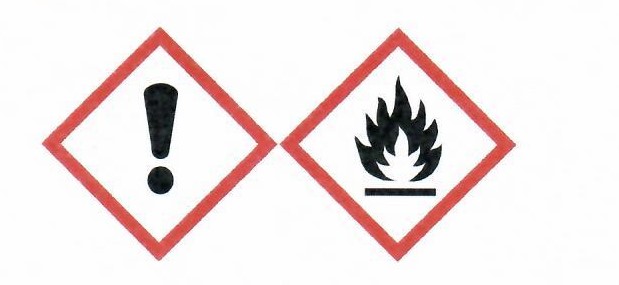 VYSOKO HORĽAVÁ KVAPALINA A PARY.SPÔSOBUJE VÁŽNE PODRÁŽDENIE OČÍ.NESTRIEKAJTE PRIAMO NA MAČKU!UCHOVÁVAŤ MIMO DOHĽADU A DOSAHU DETÍ.Pred použitím si prečítajte písomnú informáciu pre používateľov.Ak je potrebná lekárska pomoc, majte pri sebe obal alebo etiketu prípravku.Uchovávať mimo dosahu tepla, iskier, otvoreného ohňa a horúceho povrchu. Zákaz fajčenia. Nevdychovať výpary.PO ZASIAHNUTÍ OČÍ: Niekoľko minút opatrne vyplachujte vodou. Ak používate kontaktné šošovky a ak je to možné, odstráňte ich. Pokračujte vo vyplachovaní.Uchovávať na chladnom mieste. Uchovávať na dobre vetranom mieste.Nepoužité a nespotrebované veterinárne prípravky a ich obaly sa likvidujú v zmysle platných právnych predpisov.CEVA ANIMAL HEALTH SLOVAKIA, s. r. o.Prievozská 5434/6A821 09 Bratislava – mestská časť RužinovSlovenská republikaSchvaľovacie číslo: 035/R/22-Swww.feliway.comPatentovaná technológiaLot.:Exp.: